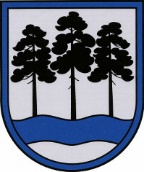 OGRES  NOVADA  PAŠVALDĪBAReģ.Nr.90000024455, Brīvības iela 33, Ogre, Ogres nov., LV-5001tālrunis 65071160, e-pasts: ogredome@ogresnovads.lv, www.ogresnovads.lv OGRES NOVADA PAŠVALDĪBAS IZGLĪTĪBAS JAUTĀJUMU KOMITEJAS SĒDES PROTOKOLS  Ogrē, Brīvības ielā 33, 3.stāva zālēSēde sasaukta pulksten 10.00Sēdi atklāj pulksten 11.24 Sēdi vada:  Izglītības jautājumu komitejas priekšsēdētājs Raivis Ūzuls Sēdi protokolē: Ogres novada pašvaldības centrālās administrācijas Kancelejas lietvede Arita ZenfaPiedalās komitejas locekļi: Andris Krauja, Gints Sīviņš, Jānis Kaijaks, Pāvels Kotāns.Nepiedalās komitejas locekļi: Daiga Brante – cits iemesls.Piedalās deputāti: Artūrs Mangulis, Dace Māliņa, Dace Veiliņa, Dzirkstīte Žindiga, Egils Helmanis, Ilmārs Zemnieks, Indulis Trapiņš, Jānis Siliņš,  Valentīns Špēlis, Jānis Iklāvs, Santa Ločmele , Toms Āboltiņš, Kaspars Bramanis, Dace Kļavina.Nepiedalās deputāti: Rūdolfs Kudļa – iemesls nav zināms, Dainis Širovs – iemesls nav zināms, Atvars Lakstīgala – iemesls nav zināms.Piedalās pašvaldības darbinieki un uzaicinātie: Ogres novada pašvaldības izpilddirektors Pēteris Špakovskis, Izpilddirektora vietniece Dana Bārbale, Kancelejas vadītāja  Ingūna Šubrovska, Juridiskās nodaļas juriste Inese Leimane, Komunikācijas nodaļas vadītāja p.i. Nikolajs Sopožņikovs (attālināti tiešsaistē), Ogres novada būvvaldes juriste Iluta Jansone, Mazozolu pagasta pārvaldes vadītājs Dzintars Žvīgurs, Ogres novada Izglītības pārvaldes vadītājs Igors Grigorjevs, Suntažu vidusskolas direktors Mārtiņš Leja, Ķeguma vidusskolas direktors Vladimirs Samohins, Informācijas sistēmu un tehnoloģiju nodaļas datorsistēmu un datortīklu administrators Artūrs Beitiks, Informācijas sistēmu un tehnoloģiju nodaļas datorsistēmu un datortīklu administrators Mikus Liepa.J.Iklāvs atstāj zāli pulksten 11.25-11.26SĒDES DARBA KĀRTĪBA:1. Par Suntažu vidusskolas iekšējo reorganizāciju un pārveidi par pamatskolu.2. Par Ķeguma vidusskolas iekšējo reorganizāciju un pārveidi par pamatskolu.3. Par izglītojamo uzņemšanu  Ogres novada pašvaldības vispārējās vidējās izglītības iestāžu 10. un 11. klasēs un neuzņemšanu Ogres Valsts ģimnāzijas 7. un 8. klasēs  2023./2024. mācību gadā.4. Par Ogres novada pašvaldības saistošo noteikumu Nr.___/2023 “Par Ogres novada pašvaldības 2022. gada 31. marta saistošo noteikumu Nr. 11/2022 “Kārtība, kādā izglītojamos reģistrē uzņemšanai un uzņem Ogres novada pašvaldības vispārējās vidējās izglītības iestāžu 10. klasēs” atzīšanu par spēku zaudējušiem” projekta publicēšanu sabiedrības viedokļa noskaidrošanai.I.Grigorjevs iepazīstina ar sagatavoto prezentāciju “Vidējās izglītības attīstība Ogres novadā”1. Par Suntažu vidusskolas iekšējo reorganizāciju un pārveidi par pamatskoluLēmuma projekta ziņotājs - Igors GrigorjevsM.Leja izsaka viedokli par Suntažu vidusskolas reorganizāciju, un informē, ka atbalsta sagatavoto lēmumprojektu.balsojot: ar 5 balsīm "Par" (Andris Krauja, Gints Sīviņš, Jānis Kaijaks, Pāvels Kotāns, Raivis Ūzuls), "Pret" – nav, "Atturas" – nav, Izglītības jautājumu komiteja NOLEMJ:Atbalstīt sagatavoto lēmuma projektu un iesniegt izskatīšanai Ogres novada domē.2. Par Ķeguma vidusskolas iekšējo reorganizāciju un pārveidi par pamatskoluLēmuma projekta ziņotājs - Igors GrigorjevsV.Samohins  izsaka viedokli par Ķeguma vidusskolas reorganizāciju.Sēdes turpinājumā notiek diskusija par finanšu līdzekļu sadali Ķeguma un Lielvārdes skolām.Diskusijā piedalās E.Helmanis, V.Samohins un R. Ūzuls.balsojot: ar 5 balsīm "Par" (Andris Krauja, Gints Sīviņš, Jānis Kaijaks, Pāvels Kotāns, Raivis Ūzuls), "Pret" – nav, "Atturas" – nav, Izglītības jautājumu komiteja NOLEMJ:Atbalstīt sagatavoto lēmuma projektu un iesniegt izskatīšanai Ogres novada domē.3. Par izglītojamo uzņemšanu  Ogres novada pašvaldības vispārējās vidējās izglītības iestāžu 10. un 11. klasēs un neuzņemšanu Ogres Valsts ģimnāzijas 7. un 8. klasēs  2023./2024. mācību gadāLēmuma projekta ziņotājs - Igors Grigorjevsbalsojot: ar 5 balsīm "Par" (Andris Krauja, Gints Sīviņš, Jānis Kaijaks, Pāvels Kotāns, Raivis Ūzuls), "Pret" – nav, "Atturas" – nav, Izglītības jautājumu komiteja NOLEMJ:Atbalstīt sagatavoto lēmuma projektu un iesniegt izskatīšanai Ogres novada domē.4. Par Ogres novada pašvaldības saistošo noteikumu Nr.___/2023 “Par Ogres novada pašvaldības 2022. gada 31. marta saistošo noteikumu Nr. 11/2022 “Kārtība, kādā izglītojamos reģistrē uzņemšanai un uzņem Ogres novada pašvaldības vispārējās vidējās izglītības iestāžu 10. klasēs” atzīšanu par spēku zaudējušiem” projekta publicēšanu sabiedrības viedokļa noskaidrošanaiLēmuma projekta ziņotājs - Igors GrigorjevsSaskaņā ar Pašvaldību likuma 46. panta trešo daļu saistošo noteikumu projektu un tam pievienoto paskaidrojuma rakstu pašvaldības nolikumā noteiktajā kārtībā publicē pašvaldības oficiālajā tīmekļvietnē sabiedrības viedokļa noskaidrošanai, paredzot termiņu, kas nav mazāks par divām nedēļām. Saņemtos viedokļus par saistošo noteikumu projektu pašvaldība apkopo un atspoguļo šo noteikumu projekta paskaidrojuma rakstā. Ogres novada pašvaldības dome 2022. gada 31. martā pieņēma saistošos noteikumus Nr.11/2022 “Kārtība, kādā izglītojamos reģistrē uzņemšanai un uzņem Ogres novada pašvaldības vispārējās vidējās izglītības iestāžu 10. klasēs”, lai visiem novada izglītojamajiem nodrošinātu vienlīdzīgas iespējas un atvieglotu pieteikšanos izvēlētajā vispārējās vidējās izglītības iestādē un piedāvātajā vispārējās vidējās izglītības programmas novirzienā.2022. gada 24. februārī pašvaldības domē pieņemtajā informatīvajā ziņojumā par vispārējās vidējās izglītības attīstību Ogres novadā "Mūsdienīgas vidusskolas pieredze Ogres novadā” sniegts vispārējās vidējās izglītības Ogres novadā raksturojums un vidusskolu attīstības iespējas. Kopumā gan ārējie normatīvie akti, gan politikas plānošanas dokumenti iezīmē nepieciešamību veidot  jaunu un pārdomātu vidējās vispārējās izglītības piedāvājumu novadā, ar lielāku skolēnu skaitu vidējās izglītības posmā, lai varētu īstenot mūsdienīgu un kvalitatīvu izglītības procesu.Izglītības un zinātnes ministrijas 2021. gada 7. janvāra ziņojumā Ministru kabinetam “Par vispārējās vidējās izglītības iestāžu tīkla izvērtējumu” analizētas iespējas pašvaldībām savā teritorijā esošajās izglītības iestādēs nodrošināt skolēnu interesēm atbilstošu un kvalitatīvu izglītību. Sevišķi akcentēta izglītības iestāžu tīkla sakārtošana, veidojot izglītības iestādes ar optimālu izglītojamo skaitu, tādējādi lietderīgi izmantojot izglītības jomai piešķirto finansējumu.Ogres novada pašvaldība turpina darbu pie izglītības iestāžu tīkla sakārtošanas vidējās izglītības pakāpē. Ogres novada pašvaldības domei pieņemot attiecīgus lēmumus, 2023./2024. mācību gadā 10. klasēs izglītojamos plānots uzņemt četrās Ogres novada pašvaldības izglītības iestādēs, līdz ar to secināts, ka nav lietderīgi noteikt vienotu kārtību izglītojamo reģistrēšanai un uzņemšanai 10. klasē Ogres novada pašvaldības vispārējās vidējās izglītības iestādēs.Katra izglītības iestāde nosaka savu kārtību izglītojamo uzņemšanai izglītības iestādes 10. klasē.Ministru kabineta 2022. gada 11. janvāra noteikumi Nr. 11 “Kārtība, kādā izglītojamie tiek uzņemti vispārējās izglītības programmās un atskaitīti no tām, kā arī obligātās prasības izglītojamo pārcelšanai nākamajā klasē” nosaka vispārējo kārtību, kādā izglītojamie tiek uzņemti vispārējās vidējās izglītības programmās.Saskaņā ar Vispārējā izglītības likuma 41. panta otro daļu valsts, pašvaldību un valsts augstskolu vispārējās vidējās izglītības iestādes, uzņemot izglītojamos vispārējās vidējās izglītības programmā, ar dibinātāja atļauju ir tiesīgas rīkot iestājpārbaudījumus atbilstoši valsts pamatizglītības standartam un noteikt uzņemšanas kritērijus. Mācību priekšmetos, kuros izglītojamie kārto centralizētos eksāmenus, vispārējās vidējās izglītības iestādes nav tiesīgas rīkot iestājpārbaudījumus.Līdz ar to izglītības iestādes, kuras vēlas organizēt iestājpārbaudījumus izglītojamo uzņemšanai 10. klasēs, izstrādās iekšējos noteikumus par izglītojamo uzņemšanu 10. klasēs, saskaņojot tos ar Ogres novada izglītības pārvaldi.  Pamatojoties uz augstāk minēto, ir sagatavots saistošo noteikumu projekts “Par Ogres novada pašvaldības 2022. gada 31. marta saistošo noteikumu Nr. 11/2022 “Kārtība, kādā izglītojamos reģistrē uzņemšanai un uzņem Ogres novada pašvaldības vispārējās vidējās izglītības iestāžu 10. klasēs” atzīšanu par spēku zaudējušiem” un paskaidrojuma raksts. Ņemot vērā minēto un saskaņā ar Pašvaldību likuma 46. panta trešo daļu,balsojot: ar 5 balsīm "Par" (Andris Krauja, Gints Sīviņš, Jānis Kaijaks, Pāvels Kotāns, Raivis Ūzuls), "Pret" – nav, "Atturas" – nav, Izglītības jautājumu komiteja NOLEMJ:Nodot saistošo noteikumu projektu “Par Ogres novada pašvaldības 2022. gada 31. marta saistošo noteikumu Nr. 11/2022 “Kārtība, kādā izglītojamos reģistrē uzņemšanai un uzņem Ogres novada pašvaldības vispārējās vidējās izglītības iestāžu 10. klasēs” atzīšanu par spēku zaudējušiem” (turpmāk – Saistošie noteikumi) un paskaidrojuma rakstu sabiedrības viedokļa noskaidrošanai. Uzdot Ogres novada pašvaldības Komunikācijas nodaļai: publicēt Saistošos noteikumus un paskaidrojuma rakstu pašvaldības interneta vietnē, sabiedrības viedokļa noskaidrošanai paredzot divu nedēļu termiņu;iesniegt saņemto sabiedrības viedokli Saistošo noteikumu sagatavotājam.Noteikt, ka sabiedrība viedokli par Saistošo noteikumu projektu var iesniegt elektroniski, sūtot to uz elektroniskā pasta adresi ogredome@ogresnovads.lv vai personīgi iesniedzot to Ogres novada klientu apkalpošanas centros.Uzdot Saistošo noteikumu sagatavotājam apkopot šī lēmuma 2. punkta kārtībā saņemto sabiedrības viedokli un iesniegt Ogres novada pašvaldības Juridiskajai nodaļai vienas nedēļas laikā no šī lēmuma 2.1.apakšpunktā noteiktā beigu termiņa. I.Grigorjevs informē, ka nākamajā Izglītības komiteju sēdē prezentēs Ogres novada izglītības indikatorus visos izglītības veidos.Sēdi slēdz pulksten 11.58ŠIS DOKUMENTS IR PARAKSTĪTS AR DROŠUELEKTRONISKO PARAKSTU UN SATUR LAIKA ZĪMOGU2023. gada 09. februārisNr.2Sēdes vadītājs, Izglītības komitejas priekšsēdētājs                           Raivis Ūzuls                      Arita Zenfa